В соответствии с Федеральным Законом от 06.10.2003 г. № 131-ФЗ «Об общих принципах организации местного самоуправления в Российской Федерации», Федеральным законом от 27.07.2010 № 210-ФЗ «Об организации предоставления государственных и муниципальных услуг», постановлением Правительства Российской Федерации от 16.05.2011 № 373 «О разработке и утверждении административных регламентов исполнения государственных функций и административных регламентов предоставления государственных услуг», постановлением Правительства Ленинградской области от 05.03.2011 № 42 «Об утверждении Порядка разработки и утверждения административных регламентов исполнения государственных функций (предоставления государственных услуг) в Ленинградской области, внесении изменений в постановление Правительства Ленинградской области от 12.11.2004 № 260 и признании утратившими силу постановлений Правительства Ленинградской области от 25.08.2008 № 249, от 04.12.2008 № 381 и пункта 5 постановления Правительства Ленинградской области от 11.12.2009 № 367», Постановлением правительства Российской Федерации от 31.08.2018 № 1039 
«Об утверждении правил благоустройства мест (площадок) накопления твердых коммунальных отходов и ведения из реестра», руководствуясь Уставом  Плодовского сельского поселения, администрация ПОСТАНОВЛЯЕТ:1.Утвердить административный регламент предоставления муниципальной услуги «Включение в реестр мест (площадок) накопления твёрдых коммунальных отходов», согласно приложению.2.Постановление №302 от 26.12.2022 Об утверждении административного регламента предоставления муниципальной услуги «Включение в реестр мест (площадок) накопления твёрдых коммунальных отходов», считать утратившим силу.3.Опубликовать данное постановление в СМИ и на официальном сайте поселения.4. Постановление вступает в силу с момента опубликования.5.  Контроль за исполнением настоящего постановления оставляю за собой.Глава администрации                                                                                                               А.А.МихеевИсп. Шаров С.Н. 96-137В дело-3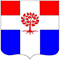 АдминистрацияПлодовского сельского поселенияПриозерского муниципального районаЛенинградской областиП О С Т А Н О В Л Е Н И Еот   13 марта  2024 года                               № 44АдминистрацияПлодовского сельского поселенияПриозерского муниципального районаЛенинградской областиП О С Т А Н О В Л Е Н И Еот   13 марта  2024 года                               № 44Об утверждении административногорегламента предоставления муниципальной услуги «Включение в реестр мест (площадок) накопления твёрдых коммунальных отходов»